Уважаемые коллеги!Министерство информирует об изменениях, вносимых в единые расписания государственной итоговой аттестации по образовательным программам основного общего и среднего общего образования приказами Министерства просвещения Российской Федерации и Федеральной службы по надзору в сфере образования и науки:- от 12.04.2024 № 243/802 «О внесении изменений в Порядок проведения государственной итоговой аттестации по образовательным программам среднего общего образования, утвержденный приказом Министерства просвещения Российской Федерации и Федеральной службы по надзору в сфере образования и науки от 4 апреля 2023 г. № 233/552»;- от 12.04.2024 № 244/803 «О внесении изменений в приказы Министерства просвещения Российской Федерации и Федеральной службы по надзору в сфере образования и науки от 18 декабря 2023 г. № 953/2116, № 954/2117, № 955/2118».Просим организовать ознакомление с приказами всех заинтересованных участников образовательного процесса, в том числе, через опубликование информации на официальных сайтах органов местного самоуправления, осуществляющих управление в сфере образования, образовательных организаций, реализующих образовательные программы основного общего, среднего общего образования.Приложение: всего на 8 л. в 1 экз.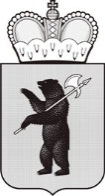 МИНИСТЕРСТВО ОБРАЗОВАНИЯЯРОСЛАВСКОЙ ОБЛАСТИСоветская ул., д. . Ярославль, 150000Телефон (4852) 40-18-95Факс (4852) 72-83-81e-mail: dobr@yarregion.ruhttp://yarregion.ru/depts/dobrОКПО 00097608, ОГРН 1027600681195,ИНН / КПП 7604037302 / 760401001__________________№______________На №           от           МИНИСТЕРСТВО ОБРАЗОВАНИЯЯРОСЛАВСКОЙ ОБЛАСТИСоветская ул., д. . Ярославль, 150000Телефон (4852) 40-18-95Факс (4852) 72-83-81e-mail: dobr@yarregion.ruhttp://yarregion.ru/depts/dobrОКПО 00097608, ОГРН 1027600681195,ИНН / КПП 7604037302 / 760401001__________________№______________На №           от           Руководителям органов местного самоуправления, осуществляющих управление в сфере образованияРуководителям государственных общеобразовательных организаций(по списку рассылки)Руководителям государственных профессиональных образовательных организаций (по списку рассылки)Об изменениях в единых расписаниях проведения ГИА 
в основной период 2024 годаПервый заместитель министраС.В. Астафьева